№ 73					 от «31» июля 2023 годаОб установлении размера платы за содержание жилого помещения            В соответствии со статьями 156 и 158 Жилищного Кодекса Российской Федерации Ронгинская сельская администрация Советского муниципального района  постановляет: 	1.Установить размер ежемесячной платы за содержание жилого помещения для нанимателей жилых помещений по договорам социального найма и договорам найма жилых помещений муниципального жилищного фонда и для собственников жилых помещений, которые не приняли решение о выборе способа управления многоквартирным домом, или если собственники помещений в многоквартирном доме на их общем собрании не приняли решение об установлении размера платы за содержание жилого помещения, согласно приложению №1 (прилагается).	2.Признать утратившим силу постановление Ронгинской сельской администрации от 30 июня 2022 г. № 60 «Об установлении размера платы за содержание жилого помещения»;          3.Обнародовать настоящее постановление, а также разместить в информационно-телекоммуникационной сети «Интернет» на официальном интернет-портале Республики Марий Эл (адрес доступа: mari-el.gov.ru). 4. Настоящее постановление вступает в силу с 1 августа 2023 г.         5.Контроль за исполнением настоящего постановления оставляю за собой.                              ГлаваРонгинской сельской администрации                                 М.В. ЭшполдинаЕжемесячная плата за содержание жилого помещения для нанимателей жилых помещений по договорам социального найма и договорам найма жилых помещений муниципального жилищного фонда и для собственников жилых помещений, которые не приняли решение о выборе  способа управления многоквартирным домом, или если собственники помещений в многоквартирном доме на их общем собрании не приняли решение об установлении размера платы за содержание жилого помещения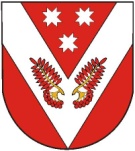 РОССИЙ ФЕДЕРАЦИЙМАРИЙ ЭЛ РЕСПУБЛИКЫСЕСОВЕТСКИЙ МУНИЦИПАЛЬНЫЙ РАЙОН РОНГИНСКИЙ СЕЛЬСКИЙАДМИНИСТРАЦИЙЖЕРОССИЙ ФЕДЕРАЦИЙМАРИЙ ЭЛ РЕСПУБЛИКЫСЕСОВЕТСКИЙ МУНИЦИПАЛЬНЫЙ РАЙОН РОНГИНСКИЙ СЕЛЬСКИЙАДМИНИСТРАЦИЙЖЕРОССИЙСКАЯ ФЕДЕРАЦИЯРЕСПУБЛИКА МАРИЙ ЭЛСОВЕТСКИЙМУНИЦИПАЛЬНЫЙ РАЙОНРОНГИНСКАЯ СЕЛЬСКАЯАДМИНИСТРАЦИЯРОССИЙСКАЯ ФЕДЕРАЦИЯРЕСПУБЛИКА МАРИЙ ЭЛСОВЕТСКИЙМУНИЦИПАЛЬНЫЙ РАЙОНРОНГИНСКАЯ СЕЛЬСКАЯАДМИНИСТРАЦИЯПУНЧАЛПУНЧАЛПОСТАНОВЛЕНИЕПОСТАНОВЛЕНИЕПриложение 1 к постановлению Ронгинской сельской администрации Советского муниципального района от «31» июля 2023 г. № 73№ п/пУровень благоустройства жилого помещенияРазмер платы в рублях с учетом НДС за 1 кв.м общей площади жилого помещения1.Жилое помещение благоустроенное, оборудованное централизованным водоснабжением, водоотведением, централизованным и индивидуальным газовым отоплением, электроснабжением, газоснабжениемв том числе:а) текущий ремонт общего имущества в многоквартирном доме;б) услуги, работы по управлению многоквартирным домом;в) содержание общего имущества в многоквартирном доме18,588,960,399,232.Жилое помещение частично благоустроенноев том числе:а) текущий ремонт общего имущества в многоквартирном доме;б) услуги, работы по управлению многоквартирным домом;в) содержание общего имущества в многоквартирном доме17,898,960,398,543.Жилое помещение неблагоустроенное (печное отопление и (или) отсутствие централизованного водоснабжения, водоотведения)в том числе:а) текущий ремонт общего имущества в многоквартирном доме;б) услуги, работы по управлению многоквартирным домом;в) содержание общего имущества в многоквартирном доме17,248,960,397,89